Об утверждении составов государственных экзаменационных комиссий для проведения государственной итоговой аттестации и апелляционных комиссий по результатам государственной итоговой аттестации института (факультета) 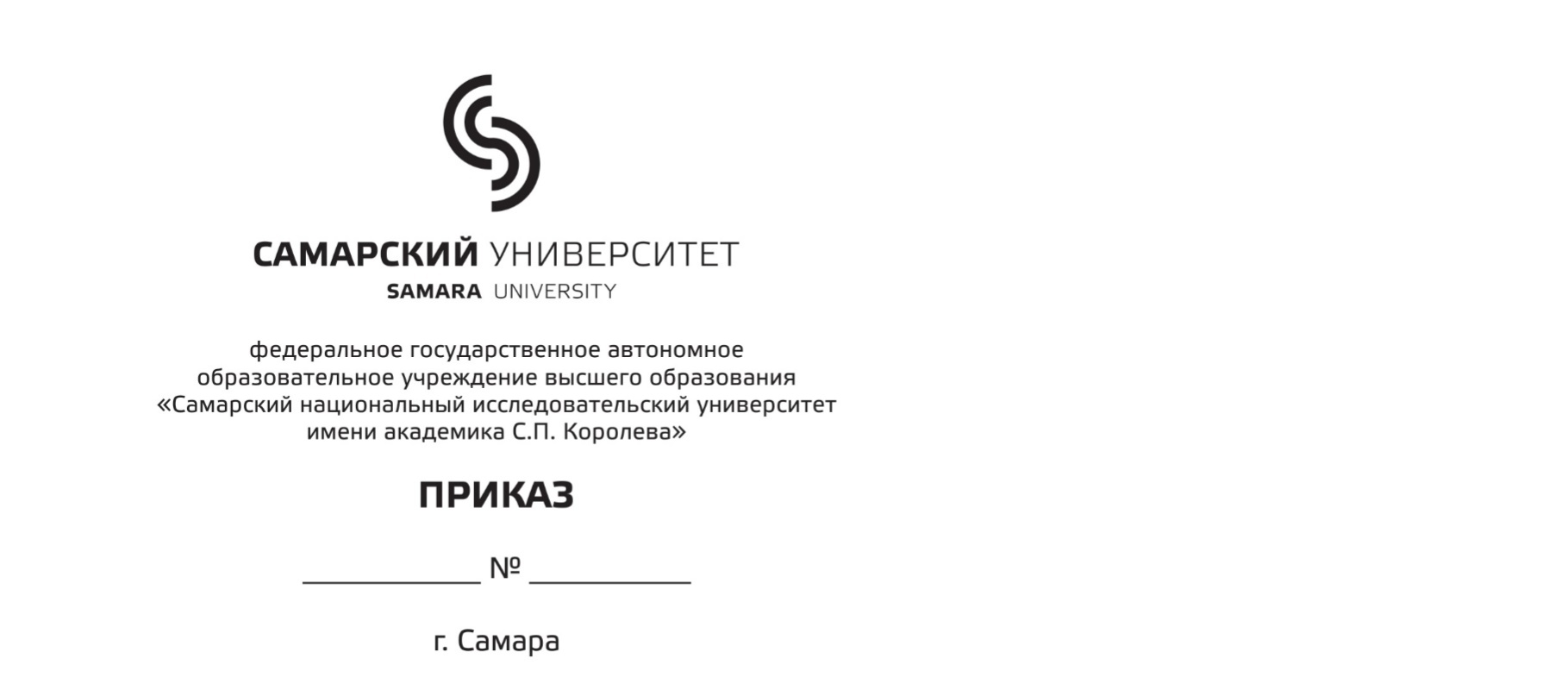 _______ на 20___ годВ соответствии с Порядком проведения государственной итоговой аттестации по образовательным программам высшего образования - программам бакалавриата, программам специалитета и программам магистратуры, утвержденным приказом Минобрнауки России от 29.06.2015 № 636, согласно утвержденному Минобрнауки России составу председателей государственных экзаменационных комиссий по аккредитованным направлениям подготовки и специальностям федерального государственного автономного образовательного учреждения высшего образования «Самарский национальный исследовательский университет имени академика С.П. Королева» на 20__год от «__» __________ 20__г., для проведения государственной итоговой аттестации в 20__ годуПРИКАЗЫВАЮ:Сформировать и утвердить составы государственных экзаменационных комиссий (ГЭК) для проведения государственной итоговой аттестации:по направлению подготовки бакалавриата__________________________________________________________________________________(код и наименование подготовки)шифр и наименование направления подготовки бакалавриата (в соотвествии с перечнем, утвержденным приказом Минобрнауки России от 12 сентября 2013 г. № 1061 (зарегистрирован Министерством юстиции Российской Федерации 14 октября 2013 г., регистрационный № 30163)Председатель ГЭК – ФИО (полностью), степень, звание, должность, организация Члены ГЭК:1.	ФИО (полностью) – степень, звание, должность (и место работы для сторонних);2.	ФИО (полностью) – степень, звание, должность (и место работы для сторонних);3.	ФИО (полностью) – степень, звание, должность (и место работы для сторонних);4.	ФИО (полностью) – степень, звание, должность (и место работы для сторонних);5.	ФИО (полностью)– степень, звание, должность (и место работы для сторонних).Секретарь ГЭК – ФИО (полностью), степень, звание, должность.по направлению подготовки магистратуры __________________________________________________________________________________(код и наименование подготовки)шифр и наименование направления подготовки магистратуры (в соотвествии с перечнем, утвержденным приказом Минобрнауки России от 12 сентября 2013 г. № 1061 (ред. от 11.04.2017) (зарегистрирован Министерством юстиции Российской Федерации 14 октября 2013 г., регистрационный № 30163)Председатель ГЭК – ФИО (полностью), степень, звание, должность, организация Члены ГЭК:1.	ФИО (полностью) – степень, звание, должность (и место работы для сторонних);2.	ФИО (полностью) – степень, звание, должность (и место работы для сторонних);3.	ФИО (полностью) – степень, звание, должность (и место работы для сторонних);4.	ФИО (полностью) – степень, звание, должность (и место работы для сторонних);5.	ФИО (полностью)– степень, звание, должность (и место работы для сторонних).Секретарь ГЭК – ФИО (полностью), степень, звание, должность.по специальности __________________________________________________________________________________(код и наименование специальности)шифр и наименование специальности (в соотвествии с перечнем, утвержденным приказом Минобрнауки России от 12 сентября 2013 г. № 1061 (ред. от 11.04.2017) (зарегистрирован Министерством юстиции Российской Федерации 14 октября 2013 г., регистрационный № 30163)Председатель ГЭК – ФИО (полностью), степень, звание, должность, организация Члены ГЭК:1.	ФИО (полностью) – степень, звание, должность (и место работы для сторонних);2.	ФИО (полностью) – степень, звание, должность (и место работы для сторонних);3.	ФИО (полностью) – степень, звание, должность (и место работы для сторонних);4.	ФИО (полностью) – степень, звание, должность (и место работы для сторонних);5.	ФИО (полностью)– степень, звание, должность (и место работы для сторонних).Секретарь ГЭК – ФИО (полностью), степень, звание, должность.Сформировать и утвердить составы апелляционных комиссий по результатам государственной итоговой аттестации по направлению подготовки бакалавриата__________________________________________________________________________________(код и наименование подготовки)шифр и наименование направления подготовки бакалавриата(в соотвествии с перечнем, утвержденным приказом Минобрнауки России от 12 сентября 2013 г. № 1061 (зарегистрирован Министерством юстиции Российской Федерации 14 октября 2013 г., регистрационный № 30163)Председатель комиссии  - Гаврилов Андрей Вадимович - кандидат физико-математических наук, доцент, проректор по учебной работеЧлены комиссии:1. Иванушкина Светлана Александровна - кандидат исторических наук, доцент кафедры управления человеческими ресурсами, начальник отдела аккредитации и оценки качества образовательной деятельности;2. ФИО (полностью, из числа ППС, незадействованных ни в одном из ГЭК университета) – степень, звание, должность;ФИО (полностью, из числа ППС, незадействованных ни в одном из ГЭК университета) – степень, звание, должность.по специальности __________________________________________________________________________________(код и наименование специальности)шифр и наименование специальности (в соотвествии с перечнем, утвержденным приказом Минобрнауки России от 12 сентября 2013 г. № 1061 (ред. от 11.04.2017) (зарегистрирован Министерством юстиции Российской Федерации 14 октября 2013 г., регистрационный № 30163)Председатель комиссии  - Гаврилов Андрей Вадимович - кандидат физико-математических наук, доцент, проректор по учебной работе.Члены комиссии:1. Иванушкина Светлана Александровна - кандидат исторических наук, доцент кафедры управления человеческими ресурсами, начальник отдела аккредитации и оценки качества образовательной деятельности;2. ФИО (полностью, из числа ППС, незадействованных ни в одном из ГЭК университета) – степень, звание, должность;3. ФИО (полностью, из числа ППС, незадействованных ни в одном из ГЭК университета) – степень, звание, должность.по направлению подготовки магистратуры __________________________________________________________________________________(код и наименование подготовки)шифр и наименование направления подготовки магистратуры (в соотвествии с перечнем, утвержденным приказом Минобрнауки России от 12 сентября 2013 г. № 1061 (зарегистрирован Министерством юстиции Российской Федерации 14 октября 2013 г., регистрационный № 30163)Председатель комиссии  - Гаврилов Андрей Вадимович - кандидат физико-математических наук, доцент, проректор по учебной работе.Члены комиссии:1. Иванушкина Светлана Александровна - кандидат исторических наук, доцент кафедры управления человеческими ресурсами, начальник отдела аккредитации и оценки качества образовательной деятельности;2. ФИО (полностью, из числа ППС, незадействованных ни в одном из ГЭК университета) – степень, звание, должность;3. ФИО (полностью, из числа ППС, незадействованных ни в одном из ГЭК университета) – степень, звание, должность.Проректор по учебной работе                                                                           А.В. ГавриловПроект приказа вноситДекан (исполнительный директор) факультета/				        Директор (исполнительный директор) института                                           И.О. ФамилияСогласовано:Начальник отдела по организации практикстажировок и итоговой аттестации				                     Ю.С. КорякинаДиректор (исполнительный директор) института                                           И.О. Фамилия